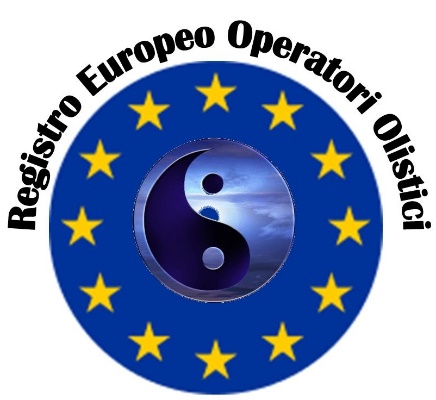 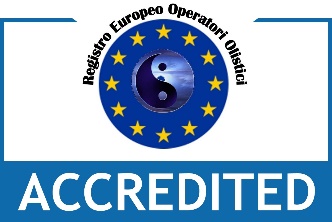 Domanda di Accreditamento Registro Europeo Operatori Olisticile scritte in rosso sono istruzioni per la compilazione correttaIl/la sottoscritto/a* ......................................................................................... nato/a il *......................................a* ..................................................................................... C.F.* ………………………………………………..residente a*...........................................................................................PR*………….. CAP* ..........................in via/p.za* ...................................................................................................................................n°*.................telefono.................................................cell…………………………………. fax ............................................... e-mail......................................................................................................Cod.Fisc*…………………………… sito web …………………………………….i dati con l’asterisco rosso * sono indispensabilicome professionista in base alla Legge04/2013CHIEDEdi essere ACCREDITATO/A dal Registro Registro Europeo Operatori Olisticiarea ..............................................................................................................................................................riportare disciplina/e esercitata dal richiedentepertanto allega:A.  Curriculum Studi e ProfessionaleB. Descrizione della tipologia della formazione (es. Didcipline naturopatiche,reiki,spiritualità,ecc e modalità di erogazione della formazione (online/offline; attraverso video Dispense, altro)Il sottoscritto è consapevole che, in caso di dichiarazione mendace, sarà punito ai sensi del Codice Penale secondo quanto prescritto dall'art. 76 del D.P.R. 445/2000 e che, inoltre, qualora dal controllo effettuato emerga la non veridicità del contenuto di taluna delle dichiarazioni rese, decadrà dai benefici conseguenti al provvedimento eventualmente emanato sulla base della dichiarazione non veritiera (art. 75 D.P.R. 445/2000).	Firma …………………….…………………Informativa privacy (ex art. 13 D.lgs. 196/2003) Vi informiamo che il D.lgs. n. 196 del 30 giugno 2003 ("Codice in materia di protezione dei dati personali") prevede la tutela delle persone e di altri soggetti rispetto al trattamento dei dati personali. Secondo la normativa indicata, tale trattamento sarà improntato ai principi di correttezza, liceità e trasparenza e di tutela della Sua riservatezza e dei Suoi diritti. Ai sensi dell'articolo 13 del D.lgs. n.196/2003, pertanto, Le forniamo le seguenti informazioni: 1. I dati da Lei forniti verranno trattati per le seguenti finalità: Inserimento Elenco degli operatori2. Il trattamento sarà effettuato con le seguenti modalità: manuale 3. Il conferimento dei dati è obbligatorio per l'inserimento negli elenchi e per effettuare regolare fatturazione. 4. I dati non saranno comunicati ad altri soggetti, né saranno oggetto di diffusione al di fuori degli elenchi presenti sul sito www.reoo.eu. del sito www.reoo.euIl sottoscritto/a accetta senza riserve quanto sora riportato e presta il suo consenso al trattamento dei dati personali per i fini indicati nella suddetta informativa.Luogo e Data …………………..……..………	Firma …………………….…………………